Архипов Максим Дмитриевич(Фамилия Имя Отчество)ОСНОВНАЯ ИНФОРМАЦИЯ: ОБРАЗОВАНИЕ: ДОПОЛНИТЕЛЬНОЕ ОБРАЗОВАНИЕ: Дата рождения:24.05.2003Место для фото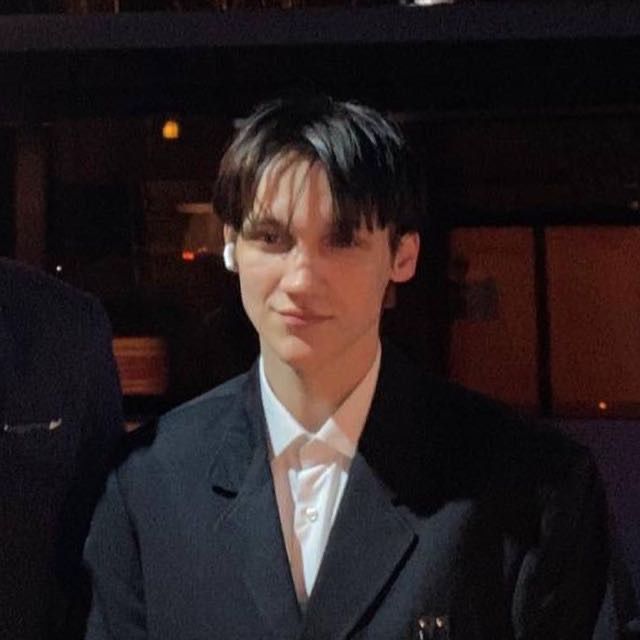 Семейное положение:холостМесто для фотоМесто жительства: Хабаровский край район им. Лазо р.п. ПереяславкаМесто для фотоТелефон:89147782974Место для фотоE-mail:   meppo7734@mail.ruМесто для фотоЦЕЛЬ:Соискание должности парикмахерМесто для фотоПериод 
обученияНаименование   образовательного 
учрежденияСпециальность/профессия2019-2022г.Краевое государственное автономное профессиональное образовательное учреждение «Хабаровский технологический колледж» Технология парикмахерского искусстваНазвание пройденного курсаНазвание организации, проводившей курсыГод окончанияОбучение по программе «Парикмахерское искусствоКГА ПОУ ХТК2022г.Опыт работы,Практика:Май, 2021г.  парикмахерская «Пчелка», парикмахер, стрижки, техника окрашивания волосИюнь, 2021г., парикмахерская «Пчелка»  парикмахер, стрижки, прическиДекабрь, 2021, парикмахер, создание свадебных причесокАпрель, 2022г. парикмахерская «Пчелка», парикмахер, стрижки, техника окрашивания волосДанные о курсовых и дипломных работах:ОП.11 Курсовая работа на тему «Бизнес – план парикмахерской «Эстет»»Цель КР: Создание бизнес-плана парикмахерскойМДК 02.02 Курсовая работа по теме: Свадебные прически»Цель КР: Разработка свадебных причесокМДК 02.02 Курсовая работа по теме «Элегантный стиль как источник модных трендов»Цель КР: закрепление и углубление теоретических знаний и практических навыков, полученных в процессе обучения, и выполнении коллекции модных причесок в элегантном стиле.Выпускная квалификационная работа на тему «Разработка  мужского зрелещного образа с учетом индивидуальных особенностей потребителей и тенденций моды в стиле « Fantesy»Цель ВКР:  Разработать  мужские прически в стиле «Fantesy» Профессиональные навыки:имею навык обращаться с инструментами, оборудованием, с составами для окрашивания волос, использовать разнообразные косметические средства, знаю модные тенденции в бьюти-индустрии Дополнительные навыки:Имею навык выполнять мужские стрижки. Личные качества:Ответственность, стрессоустойчивость, умение работать в коллективе, быстрая обучаемость, креативный, дружелюбный, отзывчивый.На размещение в банке данных резюме выпускников на сайте колледжа моей персональной информации и фото СОГЛАСЕН(-НА) На размещение в банке данных резюме выпускников на сайте колледжа моей персональной информации и фото СОГЛАСЕН(-НА) 